Římská říšeKdy a kým bylo (podle pověsti) založeno město Řím?V roce 753 př. n. l. město založili bratři Romulus a Remus.Kdo obýval apeninský poloostrov v počátcích Říma?Etruskové (zakladatelé Říma)ItalikovéGalové (Keltové) – Pádská nížinaKartáginci (Punové) – Sardinie, SicílieŘekové – jižní Itálie, SicílieKdo byli plebejové a jak se snažili dosáhnout zrovnoprávnění s patricii?plebejové = většina obyvatel, byli svobodní, ale nemohli se podílet na vláděvyhrožovali secesí (opuštěním Říma) – tento stav nastal celkem třikrát, patriciové vždy plebejům v něčem ustoupiliJak byla v římské republice rozdělena moc?
Kdo představoval 3 základní pilíře moci?lidová shromáždění – zákonodárná mocsenát – výkonná mocúředníci2 konzulové (voleni na rok během míru)nebo1 diktátor (volen na půl roku během války)K jaké události se vztahuje pojem Pyrrhovo vítězství?k vítězství krále Pyrrha v bitvě proti Římanůmnepřítele sice přinutil k ústupu a způsobil mu těžké ztráty, ale jeho vojsko nezničil úplně a jeho vlastní elitní jednotky a důstojnický sbor vyšly z bitvy značně oslabeny[wikipedie]vzhledem k tomu, že Římané měli větší možnosti doplnit své řady, se Pyrrhova pozice de facto zhoršila[wikipedie]Co obnášela strategie divide et impera?Římané vyvolávali mezi svými nepřáteli spory, nejistotu, napětídokud nepřátelé nespojili své síly, dokázali jim Římané vzdorovatJaký byl výsledek první punské války?Řím zvítězilKartágo ztratilo Sicílii a muselo platit Římu velké válečné reparaceSicílie se stává první římskou provinciíKdo byl a co dokázal Hannibal?kartaginský vojevůdcevytáhnul proti Římu, překročil Pyreneje i Alpyporazil římskou armádu v bitvě u Kann (216 př. n. l.)byl poražen v bitvě u Zamyv Kartágu byl později schopným politikem a reformátoremJaké byly důsledky punských válek?první punská válkaKartágo ztrácí Sicíliiplatí velké reparacedruhá punská válkaKartágo ztrácí Hispániiodevzdává všechny válečné lodě a válečné slonyplatí obrovské reparacezavazuje se, že nepovede válku bez souhlasu Římanůtřetí punská válkaKartágo srovnáno se zemípůda zaorána a posolenaveškeré obyvatelstvo prodáno do otroctvíJaké byly dopady krize římské republiky?drobní rolníci nemohli konkurovat levnému obilí z provincií ani velkostatkářům zaměstnávajícím levné otroky (válečné zajatce) – proto se z nich stávají bezzemci (proletariát)bezzemci nesměli sloužit v armádě, odcházeli do měst, kde většinou živořili jako chudina a prodávali své hlasy ve volbách za „chléb a hry“ (dali jim najíst a vzali je na zábavu – např. gladiátorské hry)jedním z pokusů o řešení krize byl vznik profesionální armády (Gaius Marius) – vojáci dostávali žold a výstroj zdarmakvůli nízké ceně otroků s nimi jejich majitelé jednali špatně, proto se otroci bouřili a chtěli svobodu (Spartakovo povstání – 6000 zajatých otroků ukřižováno)někteří Římané si oblíbili moc a obcházeli úřady = politická krizeJak se v důsledku krize republiky proměnila politika a rozdělení moci?první triumvirát = Crassus + Pompeius + Caesartajná dohoda tří vojevůdců o rozdělení moci v republiceobcházení úřadů, zejména senátuCrassus umírá, Caesar porazil Pompeia (a ostatní protivníky)Caesar – jediný vládce v celé říši, titul doživotní diktátordruhý triumvirát = Octavianus + Marcus Antonius + LepidusOctavianus – jediný vládce v celé říši → císařstvíCo to byl triumvirát?spojenectví tří mocných vůdcůČím byla v dějinách Říma výjimečná postava Caesara?velmi schopný politik a vojevůdce, významný spisovateldobytí Zaalpské Galievýboje také do Britániepo poražení odpůrců se stal doživotním diktátoremzavedl juliánský kalendářČím byla výjimečná osoba Octaviana Augusta?jeden z triumvirů druhého triumvirátupři námořní bitvě u Actia porazil spojené loďstvo Marca Antonia a Kleopatry (ti pak spáchali sebevraždu)obsadil i Egypt, který se stal římskou provinciíprvní římský císař – „první muž senátu“, „první mezi rovnými“přestavba města, rozvoj kultury a uměnípo smrti uctíván jako bůh, vlastní měsíc v kalendáři, nejdéle vládnoucí císař (40 let)Jaký je rozdíl mezi pojmy „principát“ a „dominát“?principátprvní fáze římského císařstvírepublika nezrušena, všechny úřady zůstaly zachovány, ale jsou obsazeny císařem (konzul, tribun, kněz)formálně císař vládne spolu se senátem, ve skutečnosti je senát podřízen císařidominátcísař má titul „dominus et deus“ – pán a bůhneomezená vláda císaře – bez ohledu na senátČím byli významní císaři: Titus, Traianus, Hadrianus a Marcus Aurelius?Titus – dokončil za svého otce (tím byl Vespasianus) likvidaci židovského povstání, v roce 70 dobyl Jeruzalém a zničil Šalamounův chrám; vybuchla sopka Vesuv (zkáza Pompejí)Traianus – největší územní rozloha říšeHadrianus – vybudován obranný val přibližně na pomezí Anglie a Skotska (Hadrianův val), potlačeno židovské postání (Bar Kochba), zakázán židům vstup do Jeruzaléma (začátek židovské diaspory)Marcus Aurelius – „filosof na trůně“, dlouhé a namáhavé války s Germány (Markomani, Kvádové), vybudování vojenského tábora na jižní Moravě (Mušov), zemřel v táboře Vindobona (dnes Vídeň)Kam sahala římská říše v době největšího rozmachu na severu, jihu, východě a západě? 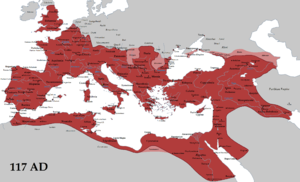 sever	Skotskojih	Núbiezápad	Porugalskovýchod	MezopotámieProč Římané budovali Limes romanus? Co to bylo?opevněná římská hranice proti Germánům, probíhající přibližně po linii Rýn – Mohan – Dunajchránila severní část římské říše v době, kdy římská expanze překročila Rýn a DunajProč bylo křesťanství přitažlivé pro obyvatele Říma?je to nadnárodní náboženstvímimo jiné hlásá rovnost mezi lidmi (proto oslovovalo zejména chudé Římany)Jakou roli při šíření křesťanství sehrál císař Konstantin?313 vydal Edikt milánský, který zrovnoprávnil křesťanství s římským náboženstvím325 svolal Nikajský koncil (definování jedné podoby křesťanství, stanovení dogmat)330 přesunul hlavní město → Konstantinopolis (= Istanbul, průliv Bospor)Jaká byla nejvýznamnější rozhodnutí císaře Diokleciána?[wikipedie]zavedl tetrarchii – vládu čtyř císařů (každý spravoval jinou část říše)oddělil a rozšířil civilní a vojenskou správu, přičemž reorganizoval uspořádání provincií a vytvořil tak nejrozsáhlejší a nejbyrokratičtější administrativní aparát v dějinách římské říšezaložil nová správní centra ve městech Nikomédie, Mediolanum, Antiochie a Trevír, jež se nacházela blíže k hranicím říše než Řím, odvěké hlavní město impériaobnovil systematické každoroční odvodyvytvořil jednotný systém pozemkových danípronásledování křesťanů10 významných (vámi vybraných) vynálezů či přínosů římské říšelatinka – písmo (používali pouze majuskule)latina – jazykzáklady všech složek státní mocizáklady právního systémupolitická inspiracekřesťanstvísilniční síť – silnice se sbíhají v Římě, velmi kvalitní technické sítě (kanalizace, vodovody, akvadukty)lázněarchitektura – beton (spojování cihel – plné zdi), oblouk (valená klenba), kopule, Pantheon, bazilikykultura bydleníprvní vstupenky (Koloseum)výroba zmrzlinyForum Romanuminspirace pro středověká městavojenské stanice – zakládány na řekáchvojenské tábory – některé zůstaly trvale obydleny → vznik měst (Vídeň, Budapešť, Cambridge, Bonn, Štrasburk)